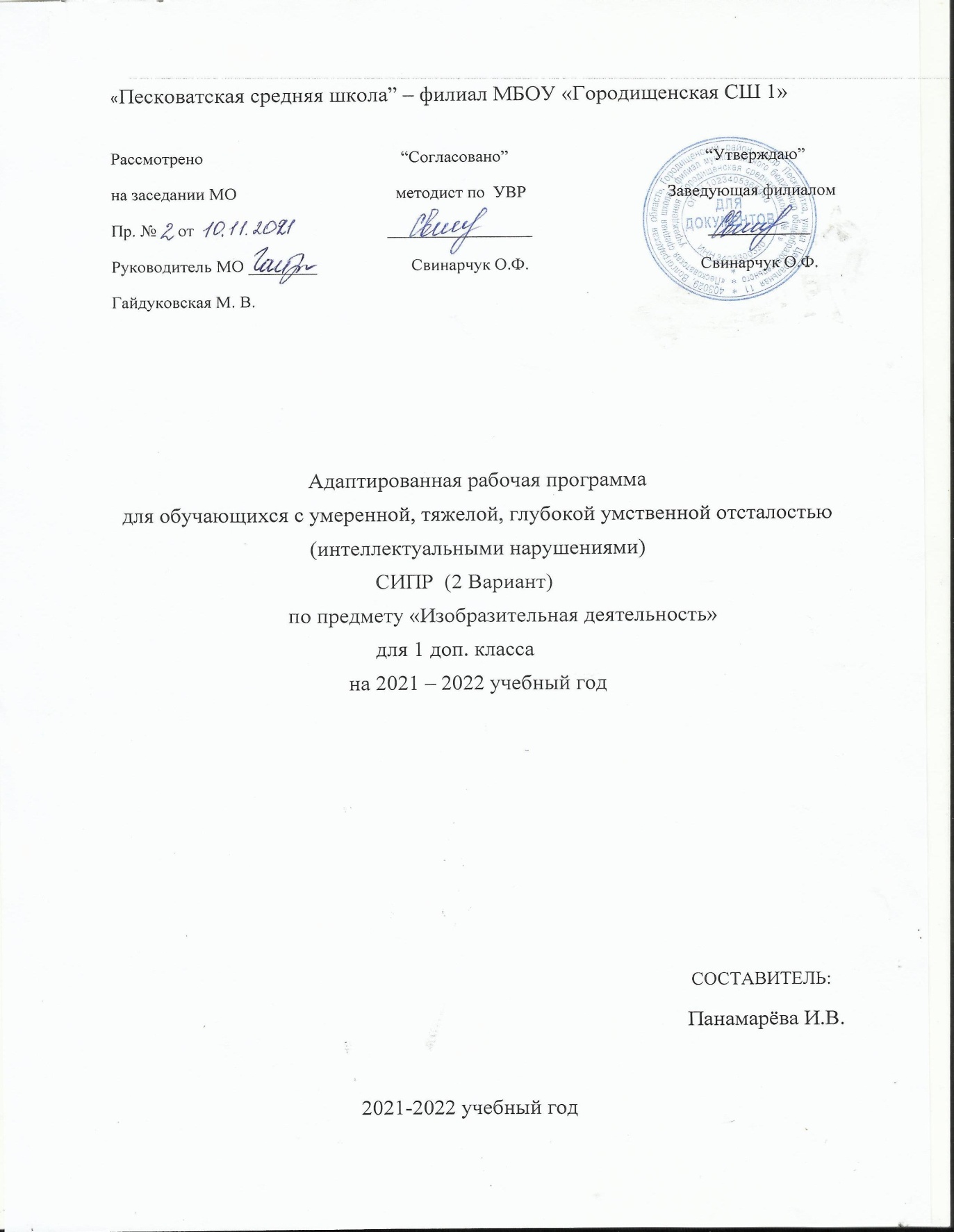 Изобразительная деятельность, 1 класс 2 вариант (обучение на дому).                               1. Пояснительная запискаРабочая программа по изобразительной деятельности предназначена для учащихся 1 класса с тяжёлыми и множественными нарушениями развития.Программа составлена в соответствии с Федеральным законом «Об образовании в РФ» от 29 декабря 2012 года за №273, приказом «Федеральный  государственный образовательный стандарт образования обучающихся с умственной отсталостью (интеллектуальными нарушениями)»  от 19 декабря 2014г. за № 1599, АООП (2 вариант) и предназначена для работы с детьми младшего школьного возраста с нарушением интеллекта.  Основой является программа  специальных (коррекционных) образовательных учреждений VIII вида: 0 – 4 классы/ под редакцией И.М. Бгажноковой, 2013г., филиал издательства «Просвещение», Санкт-Петербург.Изобразительная деятельность занимает важное место в работе с ребенком с умеренной, тяжелой, глубокой умственной отсталостью, с ТМНР. Актуальность данного предмета заключается в том, что вместе с формированием умений и навыков изобразительной деятельности у ребенка воспитывается эмоциональное отношение к миру, формируются восприятия, воображение, память, зрительно-двигательная координация.Целью обучения изобразительной деятельности является формирование умений изображать предметы и объекты окружающей действительности художественными средствами.2. Общая характеристика учебного предметаУчебный предмет «изобразительная деятельность» ставит следующие задачи:развитие интереса к изобразительной деятельности;формирование умений пользоваться инструментами;обучение доступным приемам работы с различными материалами;обучение изображению (изготовлению) отдельных элементов.развитие художественно-творческих способностей.Учебный курс  предусматривает следующую структуру:лепка;аппликация;рисование.3. Место учебного предмета в учебном планеПредмет «изобразительная деятельность» входит в предметную область «Искусство» является обязательной частью учебного плана в соответствии с ФГОС для обучающихся с умственной отсталостью (интеллектуальными нарушениями) и изучается на всех этапах обучения.На изучение данного учебного предмета в 1 классе по индивидуальной программе отводится 3 часа в неделю. В год – 99 часов (33 недели).                    4. Планируемые результаты освоения программыПредметные результаты обучения.Умение использовать инструменты и материалы в процессе доступной изобразительной деятельности (лепка, рисование, аппликация).Умение использовать различные изобразительные технологии в процессе рисования, лепки, аппликации.Положительные эмоциональные реакции (удовольствие, радость) в процессе изобразительной деятельности.Стремление к собственной творческой деятельности и умение демонстрировать результаты работы.Умение использовать полученные навыки для изготовления творческих работ, для участия в выставках, конкурсах рисунков, поделок.личностные результаты обучения.сформированность адекватных представлений о собственных возможностях, о насущно необходимом жизнеобеспечении;овладение начальными навыками адаптации в динамично изменяющемся и развивающемся мире;овладение социально-бытовыми навыками, используемыми в повседневной жизни;владение навыками коммуникации и принятыми нормами социального взаимодействия;воспитание эстетических потребностей, ценностей и чувств;проявление готовности к самостоятельной жизни.Мониторинг результатов обучения проводится не реже одного раза в полугодие. В ходе мониторинга оценивается уровень сформированности представлений, действий/операций, внесенных в СИПР. Например: «выполняет действие самостоятельно», «выполняет действие по инструкции» (вербальной или невербальной), «выполняет действие по образцу», «выполняет действие с частичной физической помощью», «выполняет действие со значительной физической помощью», «действие не выполняет»; представление: «узнает объект», «не всегда узнает объект» (ситуативно), «не узнает объект». Итоговые результаты образования за оцениваемый период оформляются описательно в дневниках наблюдения и в форме характеристики за учебный год. На основе итоговой характеристики составляется СИПР на следующий учебный период.Результаты мониторинга указаны в таблице.5. Содержание учебного предметаЛепка. Выполнение тиснения (пальцем, штампом, тканью и др.).Нанесение декоративного материала на изделие. Дополнение изделия мелкими деталями.Аппликация. Разрезание бумаги ножницами: выполнение надреза, разрезание листа бумаги. Вырезание по контуру. Сборка изображения объекта из нескольких деталей.Рисование. Соблюдение последовательности действий при работе с красками. Освоение приемов рисования кистью: прием касания, прием примакивания, прием наращивания массы. Закрашивание внутри контура (заполнение всей поверхности внутри контура).6. Учебно-методическое обеспечениеФедеральный государственный образовательный стандарт общего образования для обучающихся с умственной отсталостью;Адаптированная основная образовательная программа общего образования, разработанная на основе ФГОС для обучающихся с умственной отсталостью (вариант 2);Примерная программа обучение детей с умеренными и глубокими нарушениями умственного развития: программно-методические материалы / под ред. И.М. Бгажноковой. — М.: Гуманитар, изд. центр ВЛАДОС, 2007;Межиева М.В. Развитие творческих способностей у детей 5-9 лет / Художник А.А. Селиванов.  Ярославль: Академия развития: Академия Холдинг: 2002;Торшилова Е.М., Морозова Т. Эстетическое развитие дошкольников. – М., 2004.Аранова, С, В. Обучение ИЗО. - СПб.; Каро. 2004.7. Материально-техническое обеспечениеДемонстрационные и печатные пособия                                                                - Предметные и сюжетные картинки в соответствии с тематикой                                - Сюжетные картинки в соответствии с тематикой                                                - Слова для словарной работы- Алгоритмы выполнения работы- Шаблоны геометрических фигурТехнические средства обучения- Ноутбук- Принтер-ксерокс                Описание места учебного предмета в учебном планеУчебный предмет «Изобразительная деятельность» входит в предметную область «Искусство» обязательной части учебного плана в соответствии с требованиями федерального государственного образовательного стандарта образования обучающихся с умственной отсталостью (интеллектуальными нарушениями). В соответствии с  планом АООП и годовым календарным графиком  КОУ «Исилькульская школа-интернат» на 2020-2021 учебный год программа  рассчитана на  98 часов  в год (3 часа в неделю).Примерные планируемые результаты освоения программыВ соответствии с требованиями ФГОС к АООП для обучающихся с умеренной, тяжелой, глубокой умственной отсталостью, с ТМНР (вариант 2) результативность обучения каждого обучающегося оценивается с учетом особенностей его психофизического развития и особых образовательных потребностей. В связи с этим требования к результатам освоения образовательной программы представляют собой описание возможных результатов образования данной категории обучающихся.Ожидаемые личностные результаты:                    основы персональной идентичности, осознание своей принадлежности к определенному полу, осознание себя как «Я»;                    социально-эмоциональное участие в процессе общения и совместной деятельности;                    формирование уважительного отношения к окружающим;                    освоение доступных социальных ролей, развитие мотивов учебной деятельности и формирование личностного смысла учения;                    развитие навыков сотрудничества со взрослыми и сверстниками в разных социальных ситуациях, умения не создавать конфликтов и находить выходы из спорных ситуаций.Возможные предметные результаты               правильно сидеть за партой, правильно располагать лист бумаги на парте, придерживая его рукой, правильно держать при рисовании карандаш, кисть;               ориентироваться на изобразительной плоскости: середина, край листа бумаги;               подготавливать к работе и аккуратно убирать после работы своё рабочее место;               обводить карандашом шаблоны несложной формы, пользоваться трафаретом;               различать цвета, которыми окрашены предметы или их изображения;               закрашивать цветными карандашами, соблюдая контуры;               узнавать, называть геометрические формы: круг, квадрат, треугольник.               выражать свое отношение к результатам собственной и чужой творческой деятельности.               составлять изображение путем наклеивания частей и готовых форм;               соблюдать основные правила работы с пластилином (лепить на дощечке, не вытирать руки об одежду, мыть руки после лепки);               обследовать предмет перед рисованием, лепкой, используя тактильный, кинестетический, зрительный анализаторы;               работать с пластилином (разминать, размазывать, разрывать на крупные куски, соединять, отщипывать мелкие куски, раскатывать прямыми и круговыми движениями, расплющивать, катать колбаски разной длины и толщины).Изучение предмета «Изобразительная деятельность» в 1 классе направлено на формирование следующих базовых учебных действий.Личностные результаты:- осознание себя как ученика, заинтересованного посещением школы, обучением, занятиями;- осознание себя как одноклассника, друга;-самостоятельность в выполнении учебных заданий, поручений, договоренностей;- готовность к безопасному и бережному поведению в обществе.Коммуникативные результаты:- вступать в контакт и работать в коллективе (учитель – ученик, ученик – ученик, ученик – класс, учитель-класс);- использовать принятые ритуалы социального взаимодействия с одноклассниками и учителем;- обращаться за помощью и принимать помощь;- слушать и понимать инструкцию к учебному заданию в разных видах деятельности.Регулятивные результаты:- входить и выходить из учебного помещения со звонком;- ориентироваться в пространстве класса (учебного помещения);- пользоваться учебной мебелью;- передвигаться по школе, находить свой класс, другие необходимые помещения;- адекватно использовать ритуалы школьного поведения (поднимать руку, вставать и выходить из-за парты и т. д.);- работать с учебными принадлежностями;- следовать предложенному плану, работать в общем темпе.Познавательные результаты:- сравнивать, классифицировать на наглядном материале;- пользоваться знаками, символами, предметами- заместителями;- наблюдать;-работать с информацией (понимать изображение, устное высказывание, элементарное схематическое изображение, предъявленные на бумажных и электронных и других носителях).Методы диагностики и критерии результативности Во время обучения 1 классе целесообразно всячески поощрять и стимулировать работу учеников, используя только качественную оценку. На этом этапе обучения центральным результатом является появление значимых предпосылок учебной деятельности, одной из которых является способность её осуществления не только под прямым и непосредственным руководством и контролем учителя, но и с определённой долей самостоятельности во взаимодействии с учителем и одноклассниками. В целом, оценка достижения обучающимися с умственной отсталостью предметных результатов должна базироваться на принципах индивидуального и дифференцированного подходов.Диагностика достижения предметных результатов по предмету «Изобразительная деятельность» проводится в 3 этапа: 1 этап – сентябрь (стартовая диагностика)2 этап – январь (промежуточная диагностика)3 этап – май (итоговая диагностика)Результат оцениваются по следующим критериям:5 баллов - выполняет действие самостоятельно,4 балла - выполняет действие по инструкции (вербальной или неверб.), 3 балла - выполняет действие по образцу,2 балла - выполняет действие с частичной физической помощью,1 балл - выполняет действие со значительной физической помощью,0 баллов - действие не выполняет.             Полученные данные заносятся в карту развития.Диагностика сформированности базовых учебных действий проводится в 3 этапа:                1 этап – сентябрь (стартовая диагностика)                2 этап – январь (промежуточная диагностика)                3 этап – май (итоговая диагностика)Оценка базовых учебных действий оцениваются по следующим критериям:0 баллов - действие отсутствует, обучающийся не понимает его смысла, не включается в процесс выполнения вместе с учителем;1 балл - смысл действия понимает, связывает с конкретной ситуацией, выполняет действие только по прямому указанию учителя, при необходимости требует оказание помощи;2 балла - преимущественно выполняет действие по указанию учителя, в отдельных ситуациях способен выполнить его самостоятельно;3 балла - способен самостоятельно выполнить действие в определённых ситуациях, нередко допускает ошибки, которые исправляет по прямому указанию учителя;4 балла - способен самостоятельно применять действие, но иногда допускает ошибки, которые исправляет по замечанию учителя;5 баллов - самостоятельно применяет действие в любой ситуации. Полученные данные заносятся в таблицу фиксации результатов сформированности БУД.                                                                Тематический план                                                   Содержание предмета Лепка«Пластилиновые заплатки» Катание колбаски на доске (в руках). Веселые мячи Пластилиновые колечки. Пластилиновая буква. Осенние цветы. Яблочки из пластилиновых жгутиков. Аппликация из пластилина «Виноград». Аппликация из пластилина «Лук». Барельеф из пластилина «Елочка». Вишня из пластилиновых жгутиков. Размазывание пластилина внутри контура «Помидор». Буква «У» из жгутиков. Лепка «Дары осени». Лепка «Дары осени». Размазывание пластилина внутри контура «Буквы» Аппликация из пластилина «Шапка» Пластилиновые заплатки «Домашние животные» Буква «М» из колбасок. Лепка «Стол». Лепка «Стул». Лепка «Тарелочка». Рисование пластилином «Весеннее солнышко». Рисование пластилином «Облака». Рисование пластилином «Буквы и цифры». Рисование пластилином «Бабочка». Рисование пластилином «Пчелы». Лепка «Улитка». Лепка «Неваляшка». Лепка из жгутиков «Кружка». Лепка из жгутиков «Разноцветные цветы». РисованиеРисование «Солнце» Рисование «Ночь» Рисование «Дождь» Рисование «Листопад» Пальчиковое рисование «Яблочки» Рисование «Груша» Рисование «Морковь» Рисование «Репа» Рисование «Снежинки» Пальчиковое рисование «Белая сказка» Рисование по спирали «Снеговик» Рисование «Новогодняя гирлянда» Рисование «Письмо Деду Морозу» Рисование «Цветные карандаши» Рисование «Школьные принадлежности» Рисование «Петушок» Рисование по точкам «Домашние животные» Рисование по точкам «Отгадки на загадки» «Весенняя капель» (рисование ватными палочками)  «Лужи» (печать губкой) Рисование «Полосатый коврик» Рисование «Одуванчик» Рисование точкам «Птицы» Рисование «Весеннее дерево» Рисование по трафаретам Рисование «Праздничный салют» АппликацияОбрывная аппликация «Осеннее дерево». Обрывная аппликация «Веселые портреты» Аппликация из осенних листьев Аппликация с элементами рисования «Дождь» Обрывная аппликация «Зонтик»  Обрывная аппликация «Репка» Аппликация «Ковер из осенних листьев» Предметная аппликация «Овощной суп» Предметная аппликация «Ваза с фруктами» Аппликация из геометрических фигур. Аппликация «Варежка» Аппликация «Валенки» Аппликация из разноцветных полосок «Шарф» Обрывная аппликация «Кошка» Аппликация из кругов «Корова» Аппликация «Белый заяц» Аппликация из треугольников «Лиса» Аппликация «Медвежонок» Обрывная аппликация «Медведь» Аппликация «Чей силуэт?» Аппликация из кругов «Цыпленок» Предметная аппликация «Ферма» Открытка для папы  Открытка для мамы  Обрывная аппликация «Буквы и цифры» Аппликация «Весенние цветы» Аппликация из геометрических фигур  Аппликация «Весенняя полянка» Аппликация «Дома высокие и низкие» Аппликация «Салфетка» Аппликация «Узор на круге» Материально-техническое обеспечение: персональный компьютер; шаблоны, трафареты, альбомы, краски, карандаши, пластилин, глина для лепки; графические  и  печатные изображения, муляжи овощей и фруктов.Используемая литература:1.      Федеральный государственный образовательный стандарт образования для обучающихся с умственной отсталостью;2.      Примерная адаптированная основная образовательная программа, разработанная на основе ФГОС для обучающихся с умственной отсталостью (вариант 2).Календарно – тематическое планирование по предмету «изобразительная деятельность»1 четверть (24 часа)(3 часа в неделю)  99 часов в год Календарно – тематическое планирование по предмету «изобразительная деятельность»2 четверть (24 часа)(3 часа в неделю).Календарно – тематическое планирование по3 четверть (27 часов)(3 часа в неделю).Календарно – тематическое планирование по предмету «изобразительная деятельность»4 четверть (24 часа)(3 часа в неделю).№ п/п                                   Наименование    разделовВсего часов1Лепка30 часов2Рисование27 часов3Аппликация29 часовИтого98 часов№ п\пТема урокаЦель урокаВиды деятельностиКол-во часовДатаДата№ п\пТема урокаЦель урокаВиды деятельностиКол-во часовФактичРисованиеРисованиеРисованиеРисованиеРисованиеРисованиеРисование1Рисование «Солнце»Учить оставлять след от краски на листе бумагиПрактическая деятельность, работа с карандашами12Рисование «Ночь»Учить оставлять след от краски на листе бумагиПрактическая деятельность, работа с красками13Рисование «Дождь»Учить оставлять след (черкание) от карандаша на листе бумагиПрактическая деятельность, работа с карандашами14Рисование «Листопад»Рисование осенних листьев приёмом «примакивания» тёплыми цветами (красным, жёлтым, оранжевым)Практическая деятельность, работа с красками1ЛепкаЛепкаЛепкаЛепкаЛепкаЛепкаЛепка5 - 6«Пластилиновые заплатки»Учить разминать пластилин и отщипывать маленькие кусочки пластилина от большого кускаПросмотр видеоматериала, работа с пластилином27Катание колбаски на доске (в руках).Учить катать колбаски из пластилинаРабота с пластилином18Веселые мячиУчить катать шарик из пластилинаРабота с пластилином19Пластилиновые колечкиУчить раскатывать и сгибать колбаски в кольцо.Работа с пластилином.110Пластилиновая букваУчить размазывать пластилин внутри контура.Работа с пластилином111Осенние цветыУчить отщипывать кусочек пластилина и размазывать надавливающим движением на образецРабота с пластилином112Яблочки из пластилиновых жгутиков.Учить катать тонкие жгутики из пластилинаРабота с пластилином1АппликацияАппликацияАппликацияАппликацияАппликацияАппликация13Обрывная аппликация «Осеннее дерево»Учить соблюдать последовательность действий при изготовлении аппликации Работа с цветной бумагой, клеем.114Обрывная аппликация «Веселые портреты»Учить соблюдать последовательность действий при изготовлении аппликации Работа с цветной бумагой, клеем.115 -16Аппликация из осенних листьевУчить соблюдать последовательность действий при изготовлении аппликации Работа с цветной бумагой, клеем.2ЛепкаЛепкаЛепкаЛепкаЛепкаЛепкаЛепка17Аппликация из пластилина «Виноград»Учить отщипывать кусочек пластилина и размазывать надавливающим движениемРабота с пластилином118Аппликация из пластилина «Лук»Учить отщипывать кусочек пластилина и размазывать по контуруРабота с пластилином119Барельеф из пластилина «Елочка»Учить катать тонкие жгутики из пластилинаРабота с пластилином1АппликацияАппликацияАппликацияАппликацияАппликацияАппликацияАппликация20-21Аппликация с элементами рисования «Дождь»Учить соблюдать последовательность действий при изготовлении аппликации Работа с цветной бумагой, клеем.222Обрывная аппликация «Зонтик»Учить соблюдать последовательность действий при изготовлении аппликации. Работа с цветной бумагой, клеем.123-24Аппликация «Ковер из осенних листьев»Учить соблюдать последовательность действий при изготовлении аппликации Работа с цветной бумагой, клеем.2№ п\пТема урокаЦель урокаВиды деятельностиКол-во часовДатаДата№ п\пТема урокаЦель урокаВиды деятельностиКол-во часовПланирФактичРисованиеРисованиеРисованиеРисованиеРисованиеРисованиеРисование1Пальчиковое рисование «Яблочки»Учить соблюдать последовательность действий при работе с краскамиПрактическая деятельность, работа с красками12Рисование «Груша»Учить соблюдать последовательность действий при работе с краскамиПрактическая деятельность, работа с красками13Рисование «Морковь»Учить соблюдать последовательность действий при работе с краскамиПрактическая деятельность, работа с красками14Рисование «Репа»Учить соблюдать последовательность действий при работе с краскамиПрактическая деятельность, работа с красками1ЛепкаЛепкаЛепкаЛепкаЛепкаЛепкаЛепка5Вишня из пластилиновых жгутиков.Учить катать тонкие жгутики из пластилинаРабота с пластилином16Размазывание пластилина внутри контура «Помидор»Учить размазывать пластилин внутри контура.Работа с контуром предмета, пластилином1АппликацияАппликацияАппликацияАппликацияАппликацияАппликацияАппликация7Предметная аппликация «Овощной суп»Учить соблюдать последовательность действий при изготовлении аппликации Работа с цветной бумагой, клеем.18Предметная аппликация «Ваза с фруктами»Учить соблюдать последовательность действий при изготовлении аппликации Работа с цветной бумагой, клеем.19Аппликация из геометрических фигур.Учить соблюдать последовательность действий при изготовлении аппликации Работа с цветной бумагой, клеем.1ЛепкаЛепкаЛепкаЛепкаЛепкаЛепкаЛепка10Буква «У» из жгутиков.Учить катать тонкие жгутики из пластилинаРабота с пластилином111Лепка «Дары осени»Учить лепить овощи и фрукты круглой формы.Работа с пластилином112Лепка «Дары осени»Учить лепить овощи и фрукты овальной формыРабота с пластилином113Размазывание пластилина внутри контура «Буквы»Учить размазывать пластилин внутри контура.Работа с пластилином, с образцом1РисованиеРисованиеРисованиеРисованиеРисованиеРисованиеРисование14Рисование «Снежинки»Учить соблюдать последовательность действий при работе с краскамиПрактическая деятельность, работа с красками115Пальчиковое рисование «Белая сказка»Учить соблюдать последовательность действий при работе с краскамиПрактическая деятельность, работа с красками116Рисование по спирали «Снеговик»Учить соблюдать последовательность действий при работе с краскамиПрактическая деятельность, работа с красками1АппликацияАппликацияАппликацияАппликацияАппликацияАппликацияАппликация17Аппликация «Варежка»Учить соблюдать последовательность действий при изготовлении аппликации из геометрических фигур.Работа с цветной бумагой, клеем.118.Аппликация «Валенки»Учить соблюдать последовательность действий при изготовлении аппликации Работа с цветной бумагой, клеем.119Аппликация из разноцветных полосок «Шарф»Учить соблюдать последовательность действий при изготовлении аппликации Работа с цветной бумагой, клеем.1ЛепкаЛепкаЛепкаЛепкаЛепкаЛепкаЛепка20Аппликация из пластилина «Шапка»Учить разминать, отщипывать кусочек пластилина от куска,  скатывать пластилиновые шарики .Работа с контуром предмета, пластилином1АппликацияАппликацияАппликацияАппликацияАппликацияАппликацияАппликация21Обрывная аппликация «Кошка»Учить соблюдать последовательность действий при изготовлении аппликации.Работа с цветной бумагой, клеем.122Аппликация из кругов «Корова»Учить соблюдать последовательность действий при изготовлении аппликации из геометрических фигур.Работа с цветной бумагой, клеем.1РисованиеРисованиеРисованиеРисованиеРисованиеРисованиеРисование23Рисование «Новогодняя гирлянда»Учить соблюдать последовательность действий при работе с красками и ватными палочкамиПрактическая деятельность, работа с красками124Рисование «Письмо Деду Морозу»Учить соблюдать последовательность действий при работе с краскамиПрактическая деятельность, работа с красками1№ п\пТема урокаЦель урокаВиды деятельностиКол-во часовДатаДата№ п\пТема урокаЦель урокаВиды деятельностиКол-во часовПланирФактичАппликацияАппликацияАппликацияАппликацияАппликацияАппликацияАппликация1Аппликация «Белый заяц»Учить соблюдать последовательность действий при изготовлении аппликации Работа с цветной бумагой, клеем.12Аппликация из треугольников «Лиса»Учить соблюдать последовательность действий при изготовлении аппликации Работа с цветной бумагой, клеем.13Аппликация «Медвежонок»Учить соблюдать последовательность действий при изготовлении аппликации Работа с заготовками, клеем.1РисованиеРисованиеРисованиеРисованиеРисованиеРисованиеРисование4Рисование «Цветные карандаши»Учить раскрашивать цветными карандашами, не выходя за контур.Практическая деятельность, работа цветными карандашами.15Рисование «Школьные принадлежности»Учить раскрашивать цветными карандашами, не выходя за контур.Практическая деятельность, работа цветными карандашами1ЛепкаЛепкаЛепкаЛепкаЛепкаЛепкаЛепка6Пластилиновые заплатки «Домашние животные»Учить размазывать пластилин внутри контура.Работа с контуром предмета, пластилином27Пластилиновые заплатки «Домашние животные»Учить размазывать пластилин внутри контура.Работа с контуром предмета, пластилином2АппликацияАппликацияАппликацияАппликацияАппликацияАппликацияАппликация8Обрывная аппликация «Медведь»Учить соблюдать последовательность действий при изготовлении аппликации Работа с цветной бумагой, клеем.19Аппликация «Чей силуэт?»Учить соблюдать последовательность действий при изготовлении аппликации Работа с цветной бумагой, клеем.1РисованиеРисованиеРисованиеРисованиеРисованиеРисованиеРисование10Рисование «Петушок»Учить раскрашивать цветными карандашами, не выходя за контур.Практическая деятельность, работа цветными карандашами111Рисование по точкам «Домашние животные»Учить обводить контур по точкам, раскрашивать цветными карандашами.Практическая деятельность, работа цветными карандашами1ЛепкаЛепкаЛепкаЛепкаЛепкаЛепкаЛепка12Буква «М» из колбасокУчить катать колбаски разной длины из пластилинаРабота с пластилином1АппликацияАппликацияАппликацияАппликацияАппликацияАппликацияАппликация13Аппликация из кругов «Цыпленок»Учить соблюдать последовательность действий при изготовлении аппликации Работа с цветной бумагой, клеем.114 - 15Предметная аппликация «Ферма»Учить раскрашивать цветными карандашами, не выходя за контур.Практическая деятельность, работа цветными карандашами216-17Открытка для дядиУчить соблюдать последовательность действий при изготовлении аппликации Работа с цветной бумагой, клеем.218-19Обрывная аппликация «Буквы и цифры»Учить соблюдать последовательность действий при изготовлении аппликации Работа с цветной бумагой, клеем.2РисованиеРисованиеРисованиеРисованиеРисованиеРисованиеРисование20Рисование по точкам «Отгадки на загадки»Учить обводить контур по точкам, раскрашивать цветными карандашами.Практическая деятельность, работа цветными карандашами1АппликацияАппликацияАппликацияАппликацияАппликацияАппликацияАппликация21-22Открытка для мамыУчить соблюдать последовательность действий при изготовлении аппликации Работа с цветной бумагой, клеем.2ЛепкаЛепкаЛепкаЛепкаЛепкаЛепкаЛепка23Лепка «Стол»Учить сплющивать шар ладонями, катать колбаски из пластилина.Работа с пластилином124Лепка «Стул»Учить катать колбаски из пластилинаРабота с пластилином125Лепка «Тарелочка»Учить лепить предметы из пластилинаРабота с пластилином1РисованиеРисованиеРисованиеРисованиеРисованиеРисованиеРисование26-27«Весенняя капель» (рисование ватными палочками)Учить соблюдать последовательность действий при работе с красками.Практич. деятельность,работа с красками (гуашь).2№ п\пТема урокаЦель урокаВиды деятельностиКол-во часовДатаДата№ п\пТема урокаЦель урокаВиды деятельностиКол-во часовПланирФактичЛепкаЛепкаЛепкаЛепкаЛепкаЛепкаЛепка1Рисование пластилином «Весеннее солнышко»Учить размазывать пластилин внутри контура.Работа с контуром предмета, пластилином12Рисование пластилином «Облака»Учить размазывать пластилин внутри контура.Работа с контуром предмета, пластилином1345Рисование пластилином «Буквы и цифры»Учить размазывать пластилин внутри контура.Работа с контуром предмета, пластилином3АппликацияАппликацияАппликацияАппликацияАппликацияАппликация6Аппликация «Весенние цветы»Учить соблюдать последовательность действий при изготовлении аппликации Работа с цветной бумагой, клеем.1РисованиеРисованиеРисованиеРисованиеРисованиеРисованиеРисование7Рисование «Одуванчик»Учить раскрашивать цветными карандашами, не выходя за контур.Практическая деятельность, работа цветными карандашами18Рисование точкам «Птицы»Учить раскрашивать цветными карандашами, не выходя за контур.Практическая деятельность, работа цветными карандашами1ЛепкаЛепкаЛепкаЛепкаЛепкаЛепкаЛепка9Рисование пластилином «Бабочка»Учить размазывать пластилин внутри контура.Работа с контуром предмета, пластилином110Рисование пластилином «Пчелы»Учить размазывать пластилин внутри контура.Работа с контуром предмета, пластилином1АппликацияАппликацияАппликацияАппликацияАппликацияАппликацияАппликация11-12Аппликация из геометрических фигурУчить соблюдать последовательность действий при изготовлении аппликации Работа с цветной бумагой, клеем.213Аппликация «Весенняя полянка»Учить соблюдать последовательность действий при изготовлении аппликации Работа с цветной бумагой, клеем.114Аппликация «Дома высокие и низкие»Учить соблюдать последовательность действий при изготовлении аппликации Работа с цветной бумагой, клеем.1РисованиеРисованиеРисованиеРисованиеРисованиеРисованиеРисование15Рисование «Весеннее дерево»Учить соблюдать последовательность действий при работе с краскамиПрактическая деятельность, работа с красками116Рисование по трафаретамУчить обводить предмет по трафарету, раскрашивать цветными карандашами, не выходя за контур.Практическая деятельность, работа цветными карандашами117Рисование «Праздничный салют»Учить соблюдать последовательность действий при работе с краскамиПрактическая деятельность, работа с красками1ЛепкаЛепкаЛепкаЛепкаЛепкаЛепкаЛепка18Лепка «Улитка»Учить лепить улитку путём сворачивания «колбаски».Работа с пластилином119Лепка «Неваляшка»Учить лепить предмет, состоящий из нескольких частей одинаковой формы, но разной величины, плотно прижимая части друг к другу.Работа с пластилином120Лепка из жгутиков «Кружка»Учить катать жгутики из пластилина и придавать форму.Работа с пластилином121Лепка из жгутиков «Разноцветные цветы»Учить катать жгутики из пластилина и придавать форму.Работа с пластилином1АппликацияАппликацияАппликацияАппликацияАппликацияАппликацияАппликация22Аппликация «Салфетка»Учить составлять узор из геометрических фигур на бумаге квадратной формы.Работа с цветной бумагой, клеем.123-24Аппликация «Узор на круге»Учить располагать узор из геометрических фигур по краю круга в определенной последовательности.Работа с цветной бумагой, клеем.2